ОТЧЕТ О ВЫПОЛНЕНИИМУНИЦИПАЛЬНОГО ЗАДАНИЯ №на 2018 год  и на плановый период 2019 и 2020 годовза I квартал 2018 годаЧасть1. Сведения об оказываемых муниципальных услугахРаздел 13.Сведения о фактическом достижении показателей, характеризующих объем и (или) качество муниципальной услуги:3.1.Сведения о  фактическом достижении показателей, характеризующих  качество муниципальной услуги:3.2.Сведения о фактическом достижении показателей, характеризующих объем муниципальной услуги:Часть2. Сведения о выполняемых  работахРаздел 23.Сведения о фактическом достижении показателей, характеризующих объем и (или) качество муниципальной услуги:3.1.Сведения о  фактическом достижении показателей, характеризующих  качество муниципальной услуги:3.2.Сведения о фактическом достижении показателей, характеризующих объем работы:Раздел  3 Допустимые (возможные) отклонения от установленных показателей качества муниципальной услуги, в пределах которых муниципальное задание считается выполненным  (процентов)  – 5 %Допустимые (возможные) отклонения от установленных показателей качества муниципальной услуги, в пределах которых муниципальное задание считается выполненным (процентов) – 5 %Наименование муниципального учреждения (обособленного подразделения) Муниципальное бюджетное общеобразовательное учреждение основная общеобразовательная школа Галичного сельского поселения Комсомольского муниципального района Хабаровского краяКодыНаименование муниципального учреждения (обособленного подразделения) Муниципальное бюджетное общеобразовательное учреждение основная общеобразовательная школа Галичного сельского поселения Комсомольского муниципального района Хабаровского краяФорма по ОКУД0506001Наименование муниципального учреждения (обособленного подразделения) Муниципальное бюджетное общеобразовательное учреждение основная общеобразовательная школа Галичного сельского поселения Комсомольского муниципального района Хабаровского краяДата05.11.2017По сводномуВиды деятельности муниципального учреждения (обособленного подразделения) Начальное общее образование, основное общее образование, среднее (полное) общее образование, дополнительное образование детейрееструВиды деятельности муниципального учреждения (обособленного подразделения) Начальное общее образование, основное общее образование, среднее (полное) общее образование, дополнительное образование детейПо ОКВЭД80.10.2По ОКВЭД80.21.1Вид муниципального учреждения бюджетное(указывается вид муниципального учреждения из базового (отраслевого) перечня) По ОКВЭД80.21.2По ОКВЭД80.10.3Периодичность- ежеквартально (не позднее 20 числа, следующего за отчетным периодом)- ежегодно (не позднее 25числа месяца, следующего за отчетным периодом)(указывается в соответствии с периодичностью представления отчета о выполнении муниципального задания, установленной в муниципальном задании)Периодичность- ежеквартально (не позднее 20 числа, следующего за отчетным периодом)- ежегодно (не позднее 25числа месяца, следующего за отчетным периодом)(указывается в соответствии с периодичностью представления отчета о выполнении муниципального задания, установленной в муниципальном задании)1.Наименование муниципальной услугиРеализация основных общеобразовательных программ начального общего образованияУникальный номер11.787.0по11.787.02.Категории потребителей муниципальной услугиФизическим лицам без ограниченных возможностей здоровья, физическим лицам с ограниченными возможностями  здоровья (п.3.3.1.Требований к качеству предоставления муниципальных услуг в области образования на территории Комсомольского муниципального района Хабаровского края, утвержденных Постановлением администрации Комсомольского муниципального района Хабаровского края от 31.12.2015 №970)базовому (отраслевому) перечню)11.787.0Уни-каль-ный номер реестро-вой записиПоказатель, характеризующий содержание муниципальной услугиПоказатель, характеризующий содержание муниципальной услугиПоказатель, характеризующий содержание муниципальной услугиПоказатель, характеризующий усло-вия (формы) оказания муниципальной услугиПоказатель, характеризующий усло-вия (формы) оказания муниципальной услугиПоказатель качества муниципальной услугиПоказатель качества муниципальной услугиПоказатель качества муниципальной услугиПоказатель качества муниципальной услугиПоказатель качества муниципальной услугиПоказатель качества муниципальной услугиПоказатель качества муниципальной услугиПоказатель качества муниципальной услугиПоказатель качества муниципальной услугиУни-каль-ный номер реестро-вой записиПоказатель, характеризующий содержание муниципальной услугиПоказатель, характеризующий содержание муниципальной услугиПоказатель, характеризующий содержание муниципальной услугиПоказатель, характеризующий усло-вия (формы) оказания муниципальной услугиПоказатель, характеризующий усло-вия (формы) оказания муниципальной услугинаименование показателяЕдиница измерения по ОКЕИЕдиница измерения по ОКЕИзначениезначениезначениедопусти-мое (возмож-ное) отклоне-ниеотклоне-ние, превы-шаю-щее допусти-мое (возмож-ное) значениепричина откло-ненияУни-каль-ный номер реестро-вой записиПоказатель, характеризующий содержание муниципальной услугиПоказатель, характеризующий содержание муниципальной услугиПоказатель, характеризующий содержание муниципальной услугиПоказатель, характеризующий усло-вия (формы) оказания муниципальной услугиПоказатель, характеризующий усло-вия (формы) оказания муниципальной услугинаименование показателяЕдиница измерения по ОКЕИЕдиница измерения по ОКЕИутверж-дено в муници-пальном задании на годутверж-дено в муни-ципаль-ном задании на отчет-ную датуиспол-нено на отчет-ную датудопусти-мое (возмож-ное) отклоне-ниеотклоне-ние, превы-шаю-щее допусти-мое (возмож-ное) значениепричина откло-ненияУни-каль-ный номер реестро-вой записиОбразова-тельная программа(наименова-ние показателя)Стандарт/Требования(наименова-ние показателя)Х(наи-ме-нова-ние показа-теля)(наименова-ние показателя)(наиме-нование показа-теля)наименование показателянаи-ме-нова-ниеКод по ОКЕИутверж-дено в муници-пальном задании на годутверж-дено в муни-ципаль-ном задании на отчет-ную датуиспол-нено на отчет-ную датудопусти-мое (возмож-ное) отклоне-ниеотклоне-ние, превы-шаю-щее допусти-мое (возмож-ное) значениепричина откло-нения123456789101112131415000000000000830332611787000301000109002101000000000000830332611787000301000105006101101000000000000830332611787000301000101000101101Образова-тельная программа начального общего образования;адаптиро-ваннаяобразовательная программа начального общего образованияФедеральный государст-венныйобра-зовательный стандарт;государст-венныйобра-зовательный стандартхЗаочная на дому, семейное образование, самообразо-вание, с примене-нием дистанцион-ныхобразо-вательных технологийОчно-заочнаяОчнаях1.Отсутствие предписаний контрольных и надзорных органовххЕсть/нетнетнет000000000000830332611787000301000109002101000000000000830332611787000301000105006101101000000000000830332611787000301000101000101101Образова-тельная программа начального общего образования;адаптиро-ваннаяобразовательная программа начального общего образованияФедеральный государст-венныйобра-зовательный стандарт;государст-венныйобра-зовательный стандартхЗаочная на дому, семейное образование, самообразо-вание, с примене-нием дистанцион-ныхобразо-вательных технологийОчно-заочнаяОчнаях2.Наличие органов государствен-ного общественного управленияххЕсть/нетЕстьЕсть 000000000000830332611787000301000109002101000000000000830332611787000301000105006101101000000000000830332611787000301000101000101101Образова-тельная программа начального общего образования;адаптиро-ваннаяобразовательная программа начального общего образованияФедеральный государст-венныйобра-зовательный стандарт;государст-венныйобра-зовательный стандартхЗаочная на дому, семейное образование, самообразо-вание, с примене-нием дистанцион-ныхобразо-вательных технологийОчно-заочнаяОчнаях3.Выполнение требований к образователь-ному учреждению в части оснащенности учебного процесса и оборудования учебных помещенийпро-цент744100100100000000000000830332611787000301000109002101000000000000830332611787000301000105006101101000000000000830332611787000301000101000101101Образова-тельная программа начального общего образования;адаптиро-ваннаяобразовательная программа начального общего образованияФедеральный государст-венныйобра-зовательный стандарт;государст-венныйобра-зовательный стандартхЗаочная на дому, семейное образование, самообразо-вание, с примене-нием дистанцион-ныхобразо-вательных технологийОчно-заочнаяОчнаях4.Охват горячим питаниемпро-цент744Не менее 90 от общего числа обуч-ся первой   ступениНе менее 90 от общего числа обуч-ся первой  ступени100000000000000830332611787000301000109002101000000000000830332611787000301000105006101101000000000000830332611787000301000101000101101Образова-тельная программа начального общего образования;адаптиро-ваннаяобразовательная программа начального общего образованияФедеральный государст-венныйобра-зовательный стандарт;государст-венныйобра-зовательный стандартхЗаочная на дому, семейное образование, самообразо-вание, с примене-нием дистанцион-ныхобразо-вательных технологийОчно-заочнаяОчнаях5.Доля детей, охваченных разными организованными формами, мероприятиями оздоровитель-ного отдыха в каникулярное времяпро-цент744не менее 75не менее 75000000000000830332611787000301000109002101000000000000830332611787000301000105006101101000000000000830332611787000301000101000101101Образова-тельная программа начального общего образования;адаптиро-ваннаяобразовательная программа начального общего образованияФедеральный государст-венныйобра-зовательный стандарт;государст-венныйобра-зовательный стандартхЗаочная на дому, семейное образование, самообразо-вание, с примене-нием дистанцион-ныхобразо-вательных технологийОчно-заочнаяОчнаях6.Общий уровень укомплектован-ности педагогическими кадрамипро-цент744100100100000000000000830332611787000301000109002101000000000000830332611787000301000105006101101000000000000830332611787000301000101000101101Образова-тельная программа начального общего образования;адаптиро-ваннаяобразовательная программа начального общего образованияФедеральный государст-венныйобра-зовательный стандарт;государст-венныйобра-зовательный стандартхЗаочная на дому, семейное образование, самообразо-вание, с примене-нием дистанцион-ныхобразо-вательных технологийОчно-заочнаяОчнаях7.Доля педагогов, прошедших курсовую подготовку не менее 1 раза в три годапро-цент744100100100000000000000830332611787000301000109002101000000000000830332611787000301000105006101101000000000000830332611787000301000101000101101Образова-тельная программа начального общего образования;адаптиро-ваннаяобразовательная программа начального общего образованияФедеральный государст-венныйобра-зовательный стандарт;государст-венныйобра-зовательный стандартхЗаочная на дому, семейное образование, самообразо-вание, с примене-нием дистанцион-ныхобразо-вательных технологийОчно-заочнаяОчнаях8.Доля педагогических работников, аттестованных на высшую и первую квалификацион-ную категориюпро-цент744Не менее 40Не менее 4018,227,3%-молодые специалисты, 18,2 %-вновь прибывшие000000000000830332611787000301000109002101000000000000830332611787000301000105006101101000000000000830332611787000301000101000101101Образова-тельная программа начального общего образования;адаптиро-ваннаяобразовательная программа начального общего образованияФедеральный государст-венныйобра-зовательный стандарт;государст-венныйобра-зовательный стандартхЗаочная на дому, семейное образование, самообразо-вание, с примене-нием дистанцион-ныхобразо-вательных технологийОчно-заочнаяОчнаях9.Наличие мероприятий, направленных на профилактику правонарушенийххЕсть/нетестьесть000000000000830332611787000301000109002101000000000000830332611787000301000105006101101000000000000830332611787000301000101000101101Образова-тельная программа начального общего образования;адаптиро-ваннаяобразовательная программа начального общего образованияФедеральный государст-венныйобра-зовательный стандарт;государст-венныйобра-зовательный стандартхЗаочная на дому, семейное образование, самообразо-вание, с примене-нием дистанцион-ныхобразо-вательных технологийОчно-заочнаяОчнаях10.Доля обучающихся, окончивших начальное общее образование и перешедших на следующую ступень образованияпро-цент744100 от общего числа выпускников первой ступени100 от общего числа выпускников первой ступени100000000000000830332611787000301000109002101000000000000830332611787000301000105006101101000000000000830332611787000301000101000101101Образова-тельная программа начального общего образования;адаптиро-ваннаяобразовательная программа начального общего образованияФедеральный государст-венныйобра-зовательный стандарт;государст-венныйобра-зовательный стандартхЗаочная на дому, семейное образование, самообразо-вание, с примене-нием дистанцион-ныхобразо-вательных технологийОчно-заочнаяОчнаях11.Охват детей дополнительным образованием (без учета ФГОС)про-цент744Не менее 40 от общего числа обучаю-щих-сяНе менее 40 от общего числа обучаю-щих-ся100000000000000830332611787000301000109002101000000000000830332611787000301000105006101101000000000000830332611787000301000101000101101Образова-тельная программа начального общего образования;адаптиро-ваннаяобразовательная программа начального общего образованияФедеральный государст-венныйобра-зовательный стандарт;государст-венныйобра-зовательный стандартхЗаочная на дому, семейное образование, самообразо-вание, с примене-нием дистанцион-ныхобразо-вательных технологийОчно-заочнаяОчнаях12.Охват обучением детей-инвалидов, подлежащих обучениюпро-цент744100100100Уникаль-ный номер реестро-вой записиПоказатель, характеризующий содержание муниципальной услугиПоказатель, характеризующий содержание муниципальной услугиПоказатель, характеризующий содержание муниципальной услугиПоказатель, характеризующий условия (формы) оказания муниципальной услугиПоказатель, характеризующий условия (формы) оказания муниципальной услугиПоказатель качества муниципальной услугиПоказатель качества муниципальной услугиПоказатель качества муниципальной услугиПоказатель качества муниципальной услугиПоказатель качества муниципальной услугиПоказатель качества муниципальной услугиПоказатель качества муниципальной услугиПоказатель качества муниципальной услугиПоказатель качества муниципальной услугиПоказатель качества муниципальной услугиУникаль-ный номер реестро-вой записиПоказатель, характеризующий содержание муниципальной услугиПоказатель, характеризующий содержание муниципальной услугиПоказатель, характеризующий содержание муниципальной услугиПоказатель, характеризующий условия (формы) оказания муниципальной услугиПоказатель, характеризующий условия (формы) оказания муниципальной услугинаимено-вание показате-ляЕдиница измерения Единица измерения значениезначениезначениедо-пус-ти-мое (воз-мож-ное) ОТК-лоне-ниеоткло-не-ние, превыша-ющее допус-тимое (воз-мож-ное) значе-ниепри-чина ОТК-ло-не-нияСред-ний размер платы (цена, тариф)Уникаль-ный номер реестро-вой записиПоказатель, характеризующий содержание муниципальной услугиПоказатель, характеризующий содержание муниципальной услугиПоказатель, характеризующий содержание муниципальной услугиПоказатель, характеризующий условия (формы) оказания муниципальной услугиПоказатель, характеризующий условия (формы) оказания муниципальной услугинаимено-вание показате-ляЕдиница измерения Единица измерения утверж-дено в муниципальном задании на годутвер-ждено в му-ници-паль-ном зада-нии на отчет-ную датуиспол-нено на отчет-ную датудо-пус-ти-мое (воз-мож-ное) ОТК-лоне-ниеоткло-не-ние, превыша-ющее допус-тимое (воз-мож-ное) значе-ниепри-чина ОТК-ло-не-нияСред-ний размер платы (цена, тариф)Уникаль-ный номер реестро-вой записиОбразова-тельная программа(наименова-ние показателя)Стандарт/Требования(наименова-ние показателя)Х(наиме-нованиепоказате-ля)(наименование показателя)(наи-мено-ваниепока-зателя)наимено-вание показате-лянаи-менова-ниекодутверж-дено в муниципальном задании на годутвер-ждено в му-ници-паль-ном зада-нии на отчет-ную датуиспол-нено на отчет-ную датудо-пус-ти-мое (воз-мож-ное) ОТК-лоне-ниеоткло-не-ние, превыша-ющее допус-тимое (воз-мож-ное) значе-ниепри-чина ОТК-ло-не-нияСред-ний размер платы (цена, тариф)12345678910111213141516000000000000830332611787000301000109002101Образова-тельная программа начального общего образования;адаптиро-ваннаяобразовательная программа начального общего образованияФедеральный государст-венныйобразова-тельный стандарт;государст-венный образова-тельный стандартхЗаочная на дому, семейное образование, самообразова-ние, с применением дистанционных образователь-ных технологийхЧисло обучающихся на домуЧел.792000000000000000830332611787000301000105006101101Образова-тельная программа начального общего образования;адаптиро-ваннаяобразовательная программа начального общего образованияФедеральный государст-венныйобразова-тельный стандарт;государст-венный образова-тельный стандартхОчно-заочнаяЧисло обучающихсяЧел.792000000000000000830332611787000301000101000101101Образова-тельная программа начального общего образования;адаптиро-ваннаяобразовательная программа начального общего образованияОчнаяЧисло обучающихсяЧел.7921717171.Наименование муниципальной услугиРеализация основных общеобразовательных программ основного  общего образованияУникальный номер11.791.0по11.791.02.Категории потребителей муниципальной услугиФизическим лицам без ограниченных возможностей здоровья, физическим лицам с ограниченными возможностями здоровья (п.3.3.1.Требований к качеству предоставления муниципальных услуг в области образования на территории Комсомольского муниципального района Хабаровского края, утвержденных Постановлением администрации Комсомольского муниципального района Хабаровского края от 31.12.2015 №970)базовому (отраслевому) перечню)11.791.0Уникаль-ный номер реестро-вой записиПоказатель, характеризующий содержание муниципальной услугиПоказатель, характеризующий содержание муниципальной услугиПоказатель, характеризующий содержание муниципальной услугиПоказатель, харак-теризующий усло-вия (формы) ока-зания муници-пальной услугиПоказатель, харак-теризующий усло-вия (формы) ока-зания муници-пальной услугиПоказатель качества муниципальной услугиПоказатель качества муниципальной услугиПоказатель качества муниципальной услугиПоказатель качества муниципальной услугиПоказатель качества муниципальной услугиПоказатель качества муниципальной услугиПоказатель качества муниципальной услугиПоказатель качества муниципальной услугиПоказатель качества муниципальной услугиУникаль-ный номер реестро-вой записиПоказатель, характеризующий содержание муниципальной услугиПоказатель, характеризующий содержание муниципальной услугиПоказатель, характеризующий содержание муниципальной услугиПоказатель, харак-теризующий усло-вия (формы) ока-зания муници-пальной услугиПоказатель, харак-теризующий усло-вия (формы) ока-зания муници-пальной услугинаименование показателяЕдиница измерения по ОКЕИЕдиница измерения по ОКЕИзначениезначениезначениедопусти-мое (возмож-ное) отклоне-ниеотклоне-ние, превыша-ющее допусти-мое (возмож-ное) значениепричина откло-ненияУникаль-ный номер реестро-вой записиПоказатель, характеризующий содержание муниципальной услугиПоказатель, характеризующий содержание муниципальной услугиПоказатель, характеризующий содержание муниципальной услугиПоказатель, харак-теризующий усло-вия (формы) ока-зания муници-пальной услугиПоказатель, харак-теризующий усло-вия (формы) ока-зания муници-пальной услугинаименование показателяЕдиница измерения по ОКЕИЕдиница измерения по ОКЕИутверждено в муниципальном задании на годутверж-дено в муни-ципаль-ном задании на отчет-ную датуиспол-нено на отчет-ную датудопусти-мое (возмож-ное) отклоне-ниеотклоне-ние, превыша-ющее допусти-мое (возмож-ное) значениепричина откло-ненияУникаль-ный номер реестро-вой записиОбразова-тельная программа(наименова-ние показателя)Стандарт/Требования(наименова-ние показателя)Х(наи-менование пока-зателя)Форма предоставле-ния(наименова-ние показателя)(наи-менование пока-зателя)наименование показателянаиме-нова-ниекодутверждено в муниципальном задании на годутверж-дено в муни-ципаль-ном задании на отчет-ную датуиспол-нено на отчет-ную датудопусти-мое (возмож-ное) отклоне-ниеотклоне-ние, превыша-ющее допусти-мое (возмож-ное) значениепричина откло-нения12345678910111213141500000000000083033261178700030100010900210100000000000083033261178700030100010500610110100000000000083332611791000301000109006101101Образова-тельная программа основного общего образования;адаптиро-ваннаяобразова-тельная программа начального общего образованияобразова-тельная программа основного общего образования, обеспечива-ющая углубленное изучениеФедеральный государст-венныйобразова-тельный стандарт;государст-венныйобразова-тельный стандартхОчная Очно-заочнаяЗаочная, на дому, семейное образование, самообразо-вание, с применением дистанцион-ныхобразова-тельных технологийх1.Отсутствие предпи-саний контрольных и надзорных органовххЕсть/нетЕсть/нетнет00000000000083033261178700030100010900210100000000000083033261178700030100010500610110100000000000083332611791000301000109006101101Образова-тельная программа основного общего образования;адаптиро-ваннаяобразова-тельная программа начального общего образованияобразова-тельная программа основного общего образования, обеспечива-ющая углубленное изучениеФедеральный государст-венныйобразова-тельный стандарт;государст-венныйобразова-тельный стандартхОчная Очно-заочнаяЗаочная, на дому, семейное образование, самообразо-вание, с применением дистанцион-ныхобразова-тельных технологийх2.Наличие органов государственного общественного управленияххЕсть/нетЕсть/нетЕсть00000000000083033261178700030100010900210100000000000083033261178700030100010500610110100000000000083332611791000301000109006101101Образова-тельная программа основного общего образования;адаптиро-ваннаяобразова-тельная программа начального общего образованияобразова-тельная программа основного общего образования, обеспечива-ющая углубленное изучениеФедеральный государст-венныйобразова-тельный стандарт;государст-венныйобразова-тельный стандартхОчная Очно-заочнаяЗаочная, на дому, семейное образование, самообразо-вание, с применением дистанцион-ныхобразова-тельных технологийх3.Выполнение требо-ваний к ОУ в части оснащенности учеб-ного процесса и обо-рудования учебных помещенийпро-цент74410010010000000000000083033261178700030100010900210100000000000083033261178700030100010500610110100000000000083332611791000301000109006101101Образова-тельная программа основного общего образования;адаптиро-ваннаяобразова-тельная программа начального общего образованияобразова-тельная программа основного общего образования, обеспечива-ющая углубленное изучениеФедеральный государст-венныйобразова-тельный стандарт;государст-венныйобразова-тельный стандартхОчная Очно-заочнаяЗаочная, на дому, семейное образование, самообразо-вание, с применением дистанцион-ныхобразова-тельных технологийх4.Охват горячим питаниемпро-цент744Не менее 90 от общего числа обу-чаю-щихся второй ступе-ниНе менее 90 от общего числа обуча-ющихся второй ступени10000000000000083033261178700030100010900210100000000000083033261178700030100010500610110100000000000083332611791000301000109006101101Образова-тельная программа основного общего образования;адаптиро-ваннаяобразова-тельная программа начального общего образованияобразова-тельная программа основного общего образования, обеспечива-ющая углубленное изучениеФедеральный государст-венныйобразова-тельный стандарт;государст-венныйобразова-тельный стандартхОчная Очно-заочнаяЗаочная, на дому, семейное образование, самообразо-вание, с применением дистанцион-ныхобразова-тельных технологийх5.Доля детей, охваче-нных разными орга-низованными форма-ми, мероприятиями оздоровительного от-дыха в каникулярное времяпро-цент744Не менее 75Не менее 759000000000000083033261178700030100010900210100000000000083033261178700030100010500610110100000000000083332611791000301000109006101101Образова-тельная программа основного общего образования;адаптиро-ваннаяобразова-тельная программа начального общего образованияобразова-тельная программа основного общего образования, обеспечива-ющая углубленное изучениеФедеральный государст-венныйобразова-тельный стандарт;государст-венныйобразова-тельный стандартхОчная Очно-заочнаяЗаочная, на дому, семейное образование, самообразо-вание, с применением дистанцион-ныхобразова-тельных технологийх6.Общий уровень укомплектованности педагогическими кадрамипро-цент74410010010000000000000083033261178700030100010900210100000000000083033261178700030100010500610110100000000000083332611791000301000109006101101Образова-тельная программа основного общего образования;адаптиро-ваннаяобразова-тельная программа начального общего образованияобразова-тельная программа основного общего образования, обеспечива-ющая углубленное изучениеФедеральный государст-венныйобразова-тельный стандарт;государст-венныйобразова-тельный стандартхОчная Очно-заочнаяЗаочная, на дому, семейное образование, самообразо-вание, с применением дистанцион-ныхобразова-тельных технологийх7.Доля педагогов, прошедших курсовую подготовку не менее 1 раза в три годапро-цент74410010010000000000000083033261178700030100010900210100000000000083033261178700030100010500610110100000000000083332611791000301000109006101101Образова-тельная программа основного общего образования;адаптиро-ваннаяобразова-тельная программа начального общего образованияобразова-тельная программа основного общего образования, обеспечива-ющая углубленное изучениеФедеральный государст-венныйобразова-тельный стандарт;государст-венныйобразова-тельный стандартхОчная Очно-заочнаяЗаочная, на дому, семейное образование, самообразо-вание, с применением дистанцион-ныхобразова-тельных технологийх8.Доля педагогичес-ких работников, ат-тестованных на высшую и первую квалификационную категориюпро-цент744Не менее 40Не менее 4018,227,3%-молодые специа-листы, 18,2 %-вновь прибы-вшие00000000000083033261178700030100010900210100000000000083033261178700030100010500610110100000000000083332611791000301000109006101101Образова-тельная программа основного общего образования;адаптиро-ваннаяобразова-тельная программа начального общего образованияобразова-тельная программа основного общего образования, обеспечива-ющая углубленное изучениеФедеральный государст-венныйобразова-тельный стандарт;государст-венныйобразова-тельный стандартхОчная Очно-заочнаяЗаочная, на дому, семейное образование, самообразо-вание, с применением дистанцион-ныхобразова-тельных технологийх9.Наличие мероприя-тий, направленных на профилактику правонарушенийххЕсть/нетЕсть/нетесть00000000000083033261178700030100010900210100000000000083033261178700030100010500610110100000000000083332611791000301000109006101101Образова-тельная программа основного общего образования;адаптиро-ваннаяобразова-тельная программа начального общего образованияобразова-тельная программа основного общего образования, обеспечива-ющая углубленное изучениеФедеральный государст-венныйобразова-тельный стандарт;государст-венныйобразова-тельный стандартхОчная Очно-заочнаяЗаочная, на дому, семейное образование, самообразо-вание, с применением дистанцион-ныхобразова-тельных технологийх10.Доля обучающихся, получивших основное общее образованиепро-цент744100 от общего числа выпус-кников второй ступе-ни100 от общего числа выпус-кников второй ступени10000000000000083033261178700030100010900210100000000000083033261178700030100010500610110100000000000083332611791000301000109006101101Образова-тельная программа основного общего образования;адаптиро-ваннаяобразова-тельная программа начального общего образованияобразова-тельная программа основного общего образования, обеспечива-ющая углубленное изучениеФедеральный государст-венныйобразова-тельный стандарт;государст-венныйобразова-тельный стандартхОчная Очно-заочнаяЗаочная, на дому, семейное образование, самообразо-вание, с применением дистанцион-ныхобразова-тельных технологийх11.Доля обучающихся, продолживших обучение для получения среднего образованияпро-цент744Не менее 45 от общего числа выпускников второй ступе-ниНе менее 45 от общего числа выпускников второй ступе-ни000000000000083033261178700030100010900210100000000000083033261178700030100010500610110100000000000083332611791000301000109006101101Образова-тельная программа основного общего образования;адаптиро-ваннаяобразова-тельная программа начального общего образованияобразова-тельная программа основного общего образования, обеспечива-ющая углубленное изучениеФедеральный государст-венныйобразова-тельный стандарт;государст-венныйобразова-тельный стандартхОчная Очно-заочнаяЗаочная, на дому, семейное образование, самообразо-вание, с применением дистанцион-ныхобразова-тельных технологийх12.Охват детей дополнительным образованием (без учета ФГОС)про-цент744Не менее 40 от общего числа обучаю-щихсяНе менее 40 от общего числа обучаю-щихся10000000000000083033261178700030100010900210100000000000083033261178700030100010500610110100000000000083332611791000301000109006101101Образова-тельная программа основного общего образования;адаптиро-ваннаяобразова-тельная программа начального общего образованияобразова-тельная программа основного общего образования, обеспечива-ющая углубленное изучениеФедеральный государст-венныйобразова-тельный стандарт;государст-венныйобразова-тельный стандартхОчная Очно-заочнаяЗаочная, на дому, семейное образование, самообразо-вание, с применением дистанцион-ныхобразова-тельных технологийх13.Охват обучением детей-инвалидов, подлежащих обучениемпро-цент744100100100Уникальный номер реестровой записиПоказатель, характеризующий содержание муниципальной услугиПоказатель, характеризующий содержание муниципальной услугиПоказатель, характеризующий содержание муниципальной услугиПоказатель, харак-теризующий условия (формы) оказания му-ниципальной услугиПоказатель, харак-теризующий условия (формы) оказания му-ниципальной услугиПоказатель объема работыПоказатель объема работыПоказатель объема работыПоказатель объема работыПоказатель объема работыПоказатель объема работыПоказатель объема работыПоказатель объема работыПоказатель объема работыРазмер платы (цена, тариф)Уникальный номер реестровой записиПоказатель, характеризующий содержание муниципальной услугиПоказатель, характеризующий содержание муниципальной услугиПоказатель, характеризующий содержание муниципальной услугиПоказатель, харак-теризующий условия (формы) оказания му-ниципальной услугиПоказатель, харак-теризующий условия (формы) оказания му-ниципальной услугинаименова-ние показателяЕдиница измерения по ОКЕИЕдиница измерения по ОКЕИзначениезначениезначениедопусти-мое (возмож-ное) отклоне-ниеоткло-нение, превыша-ющее допус-тимое (воз-мож-ное) значе-ниепри-чина ОТК-ло-не-нияРазмер платы (цена, тариф)Уникальный номер реестровой записиПоказатель, характеризующий содержание муниципальной услугиПоказатель, характеризующий содержание муниципальной услугиПоказатель, характеризующий содержание муниципальной услугиПоказатель, харак-теризующий условия (формы) оказания му-ниципальной услугиПоказатель, харак-теризующий условия (формы) оказания му-ниципальной услугинаименова-ние показателяЕдиница измерения по ОКЕИЕдиница измерения по ОКЕИутвер-ждено в муни-ци-паль-ном зада-нии на годутвер-ждено в муни-ци-паль-ном зада-нии на отчет-ную датуиспол-нено на отчет-ную датудопусти-мое (возмож-ное) отклоне-ниеоткло-нение, превыша-ющее допус-тимое (воз-мож-ное) значе-ниепри-чина ОТК-ло-не-нияРазмер платы (цена, тариф)Уникальный номер реестровой записиОбразова-тельная программа(наимено-ваниепоказате-ля)Стандарт/Требования(наименова-ние показателя)Х(наиме-нование показа-теля)(наимено-вание показате-ля)(наиме-нование показа-теля)наименова-ние показателянаименова-ниекодутвер-ждено в муни-ци-паль-ном зада-нии на годутвер-ждено в муни-ци-паль-ном зада-нии на отчет-ную датуиспол-нено на отчет-ную датудопусти-мое (возмож-ное) отклоне-ниеоткло-нение, превыша-ющее допус-тимое (воз-мож-ное) значе-ниепри-чина ОТК-ло-не-нияРазмер платы (цена, тариф)12345678910111213141516000000000000830332611791000301000101004101101Образова-тельная программа основного общего образова-ния;адаптиро-ваннаяобразова-тельная программа началь-ного общего образова-нияФедераль-ныйгосударст-венный образова-тельный стандарт;государст-венныйобразова-тельный стандартхОчнаяхЧисло обучающихсяЧел.792272727000000000000830332611787000301000105006101101Образова-тельная программа основного общего образова-ния;адаптиро-ваннаяобразова-тельная программа началь-ного общего образова-нияФедераль-ныйгосударст-венный образова-тельный стандарт;государст-венныйобразова-тельный стандартхОчно-заочнаяЧисло обучающихсяЧел.79200000000000000830332611791000301000109006101101Образова-тельная программа основного общего образова-ния;адаптиро-ваннаяобразова-тельная программа началь-ного общего образова-нияЗаочная, на дому, семейное образова-ние, самообра-зование, с примене-нием дис-танцион-ныхобра-зова-тельных техноло-гийЧисло обучающихся на домуЧел.792000Уникальный номер по базовому (отраслевому) перечню11.Г42.01.Наименование муниципальной услуги:Реализация дополнительных общеобразовательных общеразвивающих программ2.Категории потребителей муниципальной  услуги:Физические лица (обучающиеся общеобразовательных учреждений вне зависимости от учреждения, в котором они получают общее образование) (п.4.3 Требований к  качеству предоставления муниципальных услуг в области образования на территории Комсомольского муниципального  района  Хабаровского края, утвержденных Постановлением  администрации Комсомольского муниципального района Хабаровского края от 31.12.2015 № 970 (с изменениями, внесенными Постановлением  администрации Комсомольского муниципального района Хабаровского края от 30.06.2016 № 437)) 3.Показатели, характеризующие объем и (или) качество муниципальной услуги:3.1. Показатели,  характеризующие качество муниципальной услуги: п.4.19 Требований к  качеству предоставления муниципальных услуг в области образования на территории Комсомольского муниципального  района  Хабаровского края, утвержденных Постановлением  администрации Комсомольского муниципального района Хабаровского края от 31.12.2015  № 970 (с изменениями, внесенными Постановлением  администрации Комсомольского муниципального района Хабаровского края от 30.06.2016 № 437)  3.Показатели, характеризующие объем и (или) качество муниципальной услуги:3.1. Показатели,  характеризующие качество муниципальной услуги: п.4.19 Требований к  качеству предоставления муниципальных услуг в области образования на территории Комсомольского муниципального  района  Хабаровского края, утвержденных Постановлением  администрации Комсомольского муниципального района Хабаровского края от 31.12.2015  № 970 (с изменениями, внесенными Постановлением  администрации Комсомольского муниципального района Хабаровского края от 30.06.2016 № 437)  Уни-каль-ный номер реестро-вой записиПоказатель, характеризующий содержание муниципальной услугиПоказатель, характеризующий содержание муниципальной услугиПоказатель, характеризующий содержание муниципальной услугиПоказатель, характеризующий условия (формы) оказания муниципальной услугиПоказатель, характеризующий условия (формы) оказания муниципальной услугиПоказатель качества муниципальной услугиПоказатель качества муниципальной услугиПоказатель качества муниципальной услугиЗначение показателя качества муниципальной услугиЗначение показателя качества муниципальной услугиЗначение показателя качества муниципальной услугиЗначение показателя качества муниципальной услугиЗначение показателя качества муниципальной услугиУни-каль-ный номер реестро-вой записиОбразовательная програм-ма(наимено-вание показа-теля)Стандарт/Требова-ния(наимено-вание показа-теля)наимено-вание показа-теля)Форма предос-тавления(наиме-нование показа-теля)(наимено-вание показа-теля)(наименование показателя)Единица измерения по ОКЕИЕдиница измерения по ОКЕИутверждено в государственном задании на годисполнено на отчетную датудопустимое (возможное) отклонениеотклонение, превышающее допустимое (возможное) значениепричина отклоненияУни-каль-ный номер реестро-вой записиОбразовательная програм-ма(наимено-вание показа-теля)Стандарт/Требова-ния(наимено-вание показа-теля)наимено-вание показа-теля)Форма предос-тавления(наиме-нование показа-теля)(наимено-вание показа-теля)(наименование показателя)Наиме-нованиекодутверждено в государственном задании на годисполнено на отчетную датудопустимое (возможное) отклонениеотклонение, превышающее допустимое (возможное) значениепричина отклонения1234567891011121314000000000000830332611Г42001000300701007100101хххОчно-заочная,х1.Отсутствие предписаний контрольных и надзорных органовххЕсть/нетнет000000000000830332611Г42001000300701007100101хххОчно-заочная,х2.Наличие органов государственно-общественного управленияххЕсть/нетЕсть000000000000830332611Г42001000300701007100101хххОчно-заочная,х3 Общий уровень укомплектованности педагогическими кадрамиПроцент744100100000000000000830332611Г42001000300701007100101хххОчно-заочная,х4. Доля педагогов, прошедших курсовую подготовку не менее 1 раза в три годаПроцент744100100000000000000830332611Г42001000300701007100101хххОчно-заочная,х5. Доля педагогических работников, аттестованных на высшую и первую квалификационную категориюПроцент744не менее 4040000000000000830332611Г42001000300701007100101хххОчно-заочная,х6. Сохранность контингента обучающихсяПроцент744не менее80803.2. Показатели, характеризующие объем муниципальной услуги:Уникаль-ный номер реестровой записиПоказатель, характеризующий содержание муниципальной услугиПоказатель, характеризующий содержание муниципальной услугиПоказатель, характеризующий содержание муниципальной услугиПоказатель, характеризующий условия (формы) оказания муниципальной услугиПоказатель, характеризующий условия (формы) оказания муниципальной услугиПоказатель объема муниципальной услугиПоказатель объема муниципальной услугиПоказатель объема муниципальной услугиЗначение показателя объема муниципальной услугиЗначение показателя объема муниципальной услугиЗначение показателя объема муниципальной услугиЗначение показателя объема муниципальной услугиЗначение показателя объема муниципальной услугиУникаль-ный номер реестровой записиОбразовательная программ-ма(наимено-вание показа-теля)Стандарт/Требова-ния(наимено-вание показа-теля)наимено-вание показа-теля)Форма предос-тавления(наиме-нование показа-теля)(наимено-вание показа-теля)(наиме-нованиепоказате-ля)Единица измерения по ОКЕИЕдиница измерения по ОКЕИутверждено в государственном задании на годисполнено на отчетную датудопустимое (возможное) отклонениеотклонение, превышающее допустимое (возможное) значениепричина отклоненияУникаль-ный номер реестровой записиОбразовательная программ-ма(наимено-вание показа-теля)Стандарт/Требова-ния(наимено-вание показа-теля)наимено-вание показа-теля)Форма предос-тавления(наиме-нование показа-теля)(наимено-вание показа-теля)(наиме-нованиепоказате-ля)Наиме-нованиекодутверждено в государственном задании на годисполнено на отчетную датудопустимое (возможное) отклонениеотклонение, превышающее допустимое (возможное) значениепричина отклонения1234567891011121314000000000000830332611Г42001000300701007100101хххОчно-заочная, хЧисло обучаю-щихсяЧел.7924444Раздел 41.Наименование муниципальной услуги:Организация отдыха детей и молодежи2.Категории потребителей муниципальной  услуги:Физическим лицам без ограниченных возможностей здоровья, физическим лицам с ограниченными возможностями здоровья (п.3.3.1. Требований к  качеству предоставления муниципальных услуг в области образования на территории Комсомольского муниципального  района  Хабаровского края, утвержденных Постановлением  администрации Комсомольского муниципального района Хабаровского края от 31.12.2015 № 970 (с изменениями, внесенными Постановлением  администрации Комсомольского муниципального района Хабаровского края от 30.06.2016 № 437) 3.Показатели, характеризующие объем и (или) качество муниципальной услуги:3.1. Показатели,  характеризующие качество муниципальной услуги: п.1.12 Требований к  качеству предоставления муниципальных услуг в области образования на территории Комсомольского муниципального  района  Хабаровского края, утвержденных Постановлением  администрации Комсомольского муниципального района Хабаровского края от 31.12.2015  № 970 (с изменениями, внесенными Постановлением  администрации Комсомольского муниципального района Хабаровского края от 30.06.2016 № 437)Уникальный номер по базовому (отраслевому) перечню10.028.0Уни-каль-ный номер реестро-вой записиПоказатель, характеризующий содержание муниципальной услугиПоказатель, характеризующий содержание муниципальной услугиПоказатель, характеризующий содержание муниципальной услугиПоказатель, характеризующий условия (формы) оказания муниципальной услугиПоказатель, характеризующий условия (формы) оказания муниципальной услугиПоказатель качества муниципальной услугиПоказатель качества муниципальной услугиПоказатель качества муниципальной услугиЗначение показателя качества муниципальной услугиЗначение показателя качества муниципальной услугиЗначение показателя качества муниципальной услугиЗначение показателя качества муниципальной услугиЗначение показателя качества муниципальной услугиУни-каль-ный номер реестро-вой записиОбразова-тельнаяпрограм-ма(наимено-вание показа-теля)Стандарт/Требова-ния(наимено-вание показа-теля)хнаимено-вание показа-теля)Форма предо-ствлениянаимено-вание показа-теля)х(наимено-вание показа-теля)(наименование показателя)Единица измерения по ОКЕИЕдиница измерения по ОКЕИутверждено в государственном задании на годисполнено на отчетную датудопустимое (возможное) отклонениеотклонение, превышающее допустимое (возможное) значениепричина отклоненияУни-каль-ный номер реестро-вой записиОбразова-тельнаяпрограм-ма(наимено-вание показа-теля)Стандарт/Требова-ния(наимено-вание показа-теля)хнаимено-вание показа-теля)Форма предо-ствлениянаимено-вание показа-теля)х(наимено-вание показа-теля)(наименование показателя)Наиме-нованиекодутверждено в государственном задании на годисполнено на отчетную датудопустимое (возможное) отклонениеотклонение, превышающее допустимое (возможное) значениепричина отклонения1234567891011121314000000000000830332610028000000000002005101101Федеральные государственные требованияхВ кани-кулярное время с дневнымпребыва-ниемх1. Наличие документов, регламентирующих организацию предоставления муниципальной услугиПроцент744100100000000000000830332610028000000000002005101101Федеральные государственные требованияхВ кани-кулярное время с дневнымпребыва-ниемх2. Наличие образовательной программыпроцент744ЕстьЕсть000000000000830332610028000000000002005101101Федеральные государственные требованияхВ кани-кулярное время с дневнымпребыва-ниемх3. Отсутствие нарушений требований комплексной безопасностипроцент744100100000000000000830332610028000000000002005101101Федеральные государственные требованияхВ кани-кулярное время с дневнымпребыва-ниемх4. Общий уровень укомплектованности кадрами по штатному расписаниюпроцент744100100000000000000830332610028000000000002005101101Федеральные государственные требованияхВ кани-кулярное время с дневнымпребыва-ниемх5. Доля детей, охваченных различными организованными формами отдыха и занятости детей в каникулярное времяпроцент744Не менее 7590000000000000830332610028000000000002005101101Федеральные государственные требованияхВ кани-кулярное время с дневнымпребыва-ниемх6. Организация питания детей в соответствии с натуральными нормамипроцент744100100000000000000830332610028000000000002005101101Федеральные государственные требованияхВ кани-кулярное время с дневнымпребыва-ниемх7. Отсутствие детского травматизмапроцент744100100000000000000830332610028000000000002005101101Федеральные государственные требованияхВ кани-кулярное время с дневнымпребыва-ниемх8. Наличие мероприятий, направленных на профилактику правонарушенийпроцент7441001003.2. Показатели, характеризующие объем муниципальной услуги: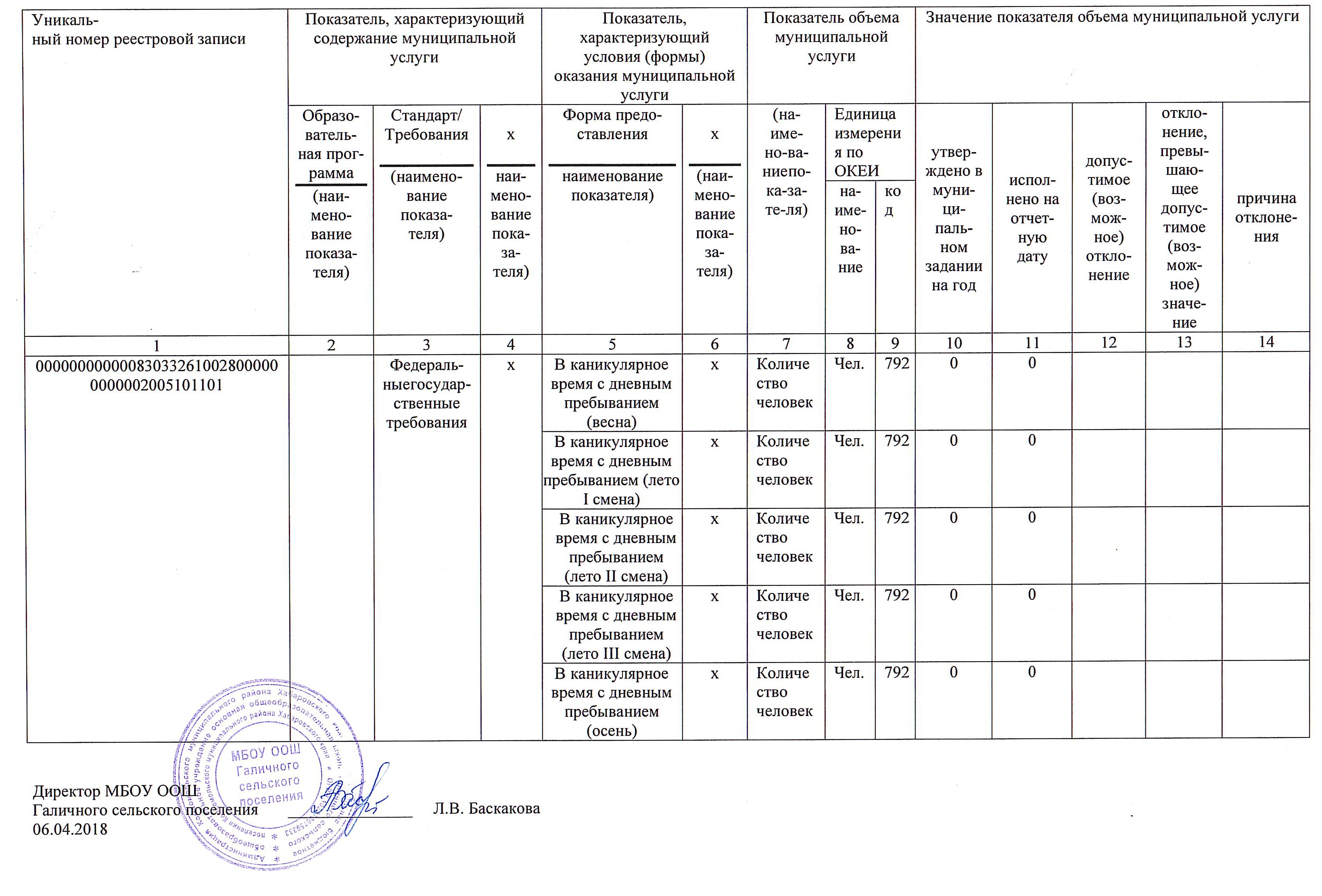 